Give to the CSHS Teacher Appreciation FundFunds raised will be used for quarterly lunches, birthday treats and CSHS Teachers and Staff classroom requests. 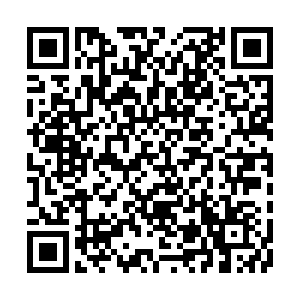 Give to the CSHS Student Scholarship and School Dance FundFunds raised will be used for one $500 student scholarship and 4 school dances: Welcome to the Pride, Homecoming, Sadie and PromThank you in advance for your support!______$15       I do not want to bake, so here is the money I would have spent on those cupcakes.	$25	I do not want to hit up friends, family and co-workers for another fundraiser, so here is the money I would have spent buying wrapping paper or candles that would sit in my closet.	$50	I really would not have helped, so here is $50 to not ask me for any more fundraising money this year (I really do love our school).	 $___	I am making this donation to express my appreciation for having nothing to buy, sell or do except fill out this form.Parent Name ____________________________________________Phone_____________________________Student Name ____________________________________________________Grade ____________________Please visit our website to pay online and see what we are doing http://cshspto.weebly.comFor any questions contact us at collegestationhighschoolpto@gmail.com or Delia Perez-Nunez, Membership Chair, at djfield1993@gmail.com To pay by check, return this form and your payment to the CSHS office or mail to CSHS PTO 4002 Victoria Ave College Station, TX 77845